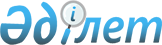 Об утверждении государственного образовательного заказа на дошкольное воспитание и обучение, размеров подушевого финансирования и родительской платы по Курчумскому району на 2016 год
					
			Утративший силу
			
			
		
					Постановление акимата Курчумского района Восточно-Казахстанской области от 26 апреля 2016 года № 151. Зарегистрировано Департаментом юстиции Восточно-Казахстанской области 01 июня 2016 года № 4556. Утратило силу - постановлением акимата Курчумского района Восточно-Казахстанской области от 27 апреля 2017 года № 111
      Сноска. Утратило силу - постановлением акимата Курчумского района Восточно-Казахстанской области от 27.04.2017 № 111 (вводится в действие по истечении десяти календарных дней после дня его первого официального опубликования).

      Примечание РЦПИ.

      В тексте документа сохранена пунктуация и орфография оригинала.
      В соответствии с пунктом 2 статьи 31 Закона Республики Казахстан от 23 января 2001 года "О местном государственном управлении и самоуправлении в Республике Казахстан", подпунктом 8-1) пункта 4 статьи 6 Закона Республики Казахстан от 27 июля 2007 года "Об образовании", акимат Курчумского района ПОСТАНОВЛЯЕТ: 
      1. Утвердить государственный образовательный заказ на дошкольное воспитание и обучение, размер подушевого финансирования и родительской платы по Курчумскому району на 2016 год, согласно приложению.
      2. Контроль за исполнением настоящего постановления возложить на заместителя акима района Азимбаева К.З.
      3. Настоящее постановление вводится в действие по истечении десяти календарных дней после дня его первого официального опубликования. Государственный образовательный заказ на дошкольное воспитание и обучение, размеры подушевого финансирования и родительской платы по Курчумскому району на 2016 год
					© 2012. РГП на ПХВ «Институт законодательства и правовой информации Республики Казахстан» Министерства юстиции Республики Казахстан
				
      Временно исполняющий обязанности

      акима Курчумского района

М. Калелов
Приложение к постановлению 
акимата Курчумского района 
от 26.04.2016 г № 151
Размер подушевого финансирования на одного воспитанника в месяц, тенге
Размер подушевого финансирования на одного воспитанника в месяц, тенге
Количество воспитанников, человек
Количество воспитанников, человек
Средняя стоимость расходов на одного воспитанника в месяц, тенге
Средняя стоимость расходов на одного воспитанника в месяц, тенге
Размер родительской платы в месяц, тенге
Детские сады
Мини - центры
Детские сады
Мини - центры
Детские сады
Мини центры
Размер родительской платы в месяц, тенге
23198

14790

175

400

23198

14790

4912
